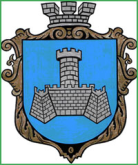 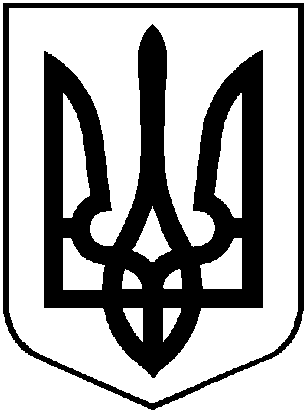 УКРАЇНАХМІЛЬНИЦЬКА МІСЬКА РАДАВІННИЦЬКОЇ ОБЛАСТІВиконавчий комітетР І Ш Е Н Н Явід  29.08. 2023 року                                                                       №457Про погодження КП «Хмільниккомунсервіс»використання деревини для власних потребРозглянувши лист КП «Хмільниккомунсервіс» від 21.08.2023 року №359  та лист начальника Хмільницького РТЦК та СП полковника Олега РЕЗЕДЕНТА від 17.08.2023 №3212 щодо необхідності забезпечення підприємства деревиною (дровами) для опалення приміщень по вул. Чайков- ського, 17 в м. Хмільнику, які перебувають на балансі КП «Хмільниккомун сервіс», керуючись ст.29, ст.59 Закону України «Про місцеве самоврядування в Україні», виконавчий комітет Хмільницької міської ради.В И Р І Ш И В :Погодити Комунальному підприємству «Хмільниккомунсервіс» Хмільницької міської ради використання деревини різних порід в  кількості 30,0 куб. м для власних потреб на опалення приміщень по вул. Чайковського,17 в м. Хмільнику, що перебувають на балансі КП «Хмільник- комунсервіс».  2.  Контроль за виконанням цього рішення покласти на заступника міського голови з питань діяльності виконавчих органів міської ради Сергія РЕДЧИКА.Міський голова                                                               Микола ЮРЧИШИН